Санкт-Петербургский политехнический университет Петра ВеликогоИнститут прикладной математики и механикиКафедра «Теоретическая механика»КУРСОВой проектМоделирование колебаний груза на пружинепо дисциплине «Математическое моделирование»Выполнилистуденты гр.13632/1	<подпись>	П.Д. Оленчук<подпись>                       Д.Ю. МорозовПреподаватель	<подпись>	Д.В. Цветков«___» __________ 201__ г.Санкт-Петербург2019СодержаниеВведение. . . . . . . . . . . . . . . . . . . . . . . . . . . . . . . . . . . . . . . . . . . . . . . . . . . . . . . . . .3Задачи. . . . . . . . . . . . . . . . . . . . . . . . . . . . . . . . . . . . . . . . . . . . . . . . . . . . . . . . . . . .3 Код JavaScript. . . . . . . . . . . . . . . . . . . . . . . . . . . . . . . . . . . . . . . . . . . . . . . . . . . . . . 4Код HTML. . .. . . . . . . . . . . . . . . . . . . . . . . . . . . . . . . . . . . . . . . . . . . . . . . . . . . . . .12Результаты. . . . . . . . . . . . . . . . . . . . . . . . . . . . . . . . . . . . . . . . . . . . . . . . . . . . . . . 13Вывод и заключение. . . . . . . . . . . . . . . . . . . . . . . . . . . . . . . . . . . . . . . . . . . . . . . 14ВведениеJavaScript - специальный язык программирования, разработанный для использования в браузерах. Представленная работа посвящена моделированию колебаний груза на пружине. В современном мире практически все изобретения человечества проходят стадию компьютерной модели , поэтому так важно уметь грамотно разработать на базе различных языков программирования достоверную модель . Важно понимать главные принципы и механизмы создания и визуализации подобных программ. В этом и заключается актуальность данной работы. Объект исследования – процесс использования языков программирования для моделирования реальных процессов. Предмет исследования – программные инструменты JavaScript и HTML.ЗадачиРеализовать и визуализировать колебания груза на пружине с изменяемыми входными данными:Изменяемые масса, жесткость пружины, расположение пружины, амплитуда колебаний  и длина маятника.Учтено сопротивление воздуха , которое также можно изменять.Код JavaScriptwindow.addEventListener("load", main, false);function main() {	var ctx = canv.getContext("2d");	var ctxE = ENERGY.getContext("2d");	var ctxVX = vxg.getContext("2d");	var w = canv.width;	var h = canv.height;	var button=document.getElementById("button");	var paint=document.getElementById("button2");	var stopbutton=document.getElementById("button3");	var a=0;	var m=0;	var k=0;	var s=0;	var l=0;	var j=0;	var b=0;	var i=0;	var x=0;	var y=0;	var x1=0;	var y1=0;	var v=0;	var x2=0;	var y2=0;	//var abs=0;	var timerId=0;	var Ek=0;	var Ep=0;	var E=0;	var bl=1;	var x0=0;	var Vm=0;	paint.onclick=function(){		bl=1;		paint.value="Refresh";		button.value="Start";	ctxE.clearRect(0,0,500,500);	ctxVX.clearRect(0,0,500,500);	ctxE.beginPath();	ctxE.moveTo(20,20);	ctxE.lineTo(20,230);	ctxE.lineTo(480,230);	ctxE.lineTo(475,225);	ctxE.moveTo(480,230);	ctxE.lineTo(475,235);	ctxE.moveTo(20,20);	ctxE.lineTo(25,25);	ctxE.moveTo(20,20);	ctxE.lineTo(15,25);	ctxE.stroke();	ctxE.fillText("Energy",30,25);	ctxE.fillText("Time",470,245);	ctxVX.beginPath();	ctxVX.moveTo(250,20);	ctxVX.lineTo(250,230);	ctxVX.moveTo(20,125);	ctxVX.lineTo(480,125);	ctxVX.lineTo(475,120);	ctxVX.moveTo(480,125);	ctxVX.lineTo(475,130);	ctxVX.moveTo(250,20);	ctxVX.lineTo(255,25);	ctxVX.moveTo(250,20);	ctxVX.lineTo(245,25);	ctxVX.stroke();	ctxVX.fillText("V",255,25);	ctxVX.fillText("x",470,140);		if (x!=0) {clearInterval(timerId);}		i=0;		x=0;		y=0;		console.clear();		ctx.clearRect(0,0,w,h);		document.getElementById("velocity").value=0;		document.getElementById("absolute").value=0;		b=parseFloat(document.getElementById("res").value);		l=parseFloat(document.getElementById("lng").value);		s=parseFloat(document.getElementById("brt").value);		m=parseFloat(document.getElementById("mass").value);		k=parseFloat(document.getElementById("kfc").value);		a=parseFloat(document.getElementById("amp").value);		if (s>l) {alert("ERROR!!! Spring coord>rod's length!!!");}			else{				if (a>95) {alert("ERROR!!! Amplitude is too big(>95)!!!");}				else{		ctx.beginPath();		ctx.arc(25+l,125,10,0,2*Math.PI);		ctx.fill();		ctx.moveTo(20,20);		ctx.lineTo(980,20);		ctx.moveTo(20,20);		ctx.lineTo(20,230);		ctx.moveTo(20,120);		ctx.lineTo(25,125);		ctx.lineTo(20,130);		ctx.moveTo(25,125);		ctx.lineTo(25+l,125);		ctx.moveTo(25+s,20);		ctx.lineTo(25+s,22,5);		while (j<20){			j=j+1;			ctx.lineTo(25+Math.pow(-1,j)*5+s,20+5*j);			}			j=0;		ctx.lineTo(25+s,122,5);		ctx.lineTo(25+s,125);		ctx.stroke();				}			}		}	function start () {		ctx.clearRect(0,0,1000,250);			var w=Math.sqrt(3*k*s*s/(m*l*l));			var beta=3*b/(2*m*l);			var A=a*Math.exp(-i*beta);			var x0=m*9.8*l/(k*s);			x=Math.exp(-beta*i)*a*Math.sin(i*w);			y=l*(1-Math.cos(Math.asin(x/l)));			x1=a*Math.exp(-i*beta)*(-beta*Math.sin(w*i)+w*Math.cos(w*i));			y1=x*x1/(l*Math.sqrt(l*l-x*x));			v=Math.sqrt(x1*x1+y1*y1);			x2=a*Math.exp(-i*beta)*((beta*beta-w*w)*Math.sin(w*i)-2*beta*w*Math.cos(w*i));			y2=(x1*x1+x*x2+x*x1*x*l/Math.sqrt(l*l-x*x))/(l*l*(l*l-x*x));			abs=Math.sqrt(x2*x2+y2*y2);			Ek=m*v*v/2;			Vm=Math.sqrt(k*A*A*s*s/(l*l*m)+2*9.8*A);			Ep=m*(Vm*Vm-v*v)/2//-k*x0*x0*s*s/(2*l*l);			E=Ep+Ek;			ctxE.beginPath();			ctxE.strokeStyle='rgba(255,0,0,1)';			ctxE.arc(20+i*10,230-Ek/15,1,0,2*Math.PI);			ctxE.stroke();			ctxE.beginPath();			ctxE.strokeStyle='rgba(0,0,255,1)';			ctxE.arc(20+i*10,230-Ep/15,1,0,2*Math.PI);			ctxE.stroke();			ctxE.beginPath();			ctxE.strokeStyle='rgba(0,255,0,1)';			ctxE.arc(20+i*10,230-E/15,1,0,2*Math.PI);			ctxE.stroke();			ctxE.strokeStyle='rgba(0,0,0,1)';			ctxVX.beginPath();			ctxVX.arc(250+2*x,125-2*x1,1,0,2*Math.PI);			ctxVX.fill();			document.getElementById("velocity").value=Math.round(v*100)/100;			document.getElementById("absolute").value=Math.round(abs*100)/100;			i=i+0.02;			console.log(i,x,x1);			ctx.beginPath();			// ctx.setLineDash([5, 3])			// ctx.moveTo(25+s,20);			// ctx.lineTo(25+s-(y*s/l),125+(x*s/l));//пружина			//ctx.stroke();			ctx.moveTo(25+s,20);			ctx.lineTo(25+s-y*s/(21*l),22.5+x*s/(21*l));			while (j<20){				j=j+1;				ctx.lineTo(25+Math.pow(-1,j)*5+s-j*y*s/(21*l),20+5*j+j*x*s/(21*l));			}			j=0;			ctx.lineTo(25+s-20*y*s/(21*l),122.5+20*x*s/(21*l));			ctx.lineTo(25+s-y*s/l,125+x*s/l);			ctx.moveTo(20,20);			ctx.lineTo(980,20);			ctx.moveTo(20,20);			ctx.lineTo(20,230);			ctx.moveTo(20,120);			ctx.lineTo(25,125);			ctx.lineTo(20,130);			ctx.moveTo(25,125);			ctx.lineTo(25+l-y,125+x); //стержень			ctx.stroke();			ctx.beginPath();			ctx.arc(25+l-y,125+x,10,0,2*Math.PI);//шар			ctx.fill();		}		button.onclick=function(){			console.clear();			b=parseFloat(document.getElementById("res").value);			l=parseFloat(document.getElementById("lng").value);			s=parseFloat(document.getElementById("brt").value);			m=parseFloat(document.getElementById("mass").value);			k=parseFloat(document.getElementById("kfc").value);			a=parseFloat(document.getElementById("amp").value);			if (s>l) {alert("ERROR!!! Spring coord>rod's length!!!");}			else{				if (a>95) {alert("ERROR!!! Amplitude is too big(>95)!!!");}				else{					if (bl=0) {						ctxE.clearRect(0,0,500,500);						ctxVX.clearRect(0,0,500,500);					}	ctxE.beginPath();	ctxE.moveTo(20,20);	ctxE.lineTo(20,230);	ctxE.lineTo(480,230);	ctxE.lineTo(475,225);	ctxE.moveTo(480,230);	ctxE.lineTo(475,235);	ctxE.moveTo(20,20);	ctxE.lineTo(25,25);	ctxE.moveTo(20,20);	ctxE.lineTo(15,25);	ctxE.stroke();	ctxE.fillText("Energy",30,25);	ctxE.fillText("Time",470,245);	ctxVX.beginPath();	ctxVX.moveTo(250,20);	ctxVX.lineTo(250,230);	ctxVX.moveTo(20,125);	ctxVX.lineTo(480,125);	ctxVX.lineTo(475,120);	ctxVX.moveTo(480,125);	ctxVX.lineTo(475,130);	ctxVX.moveTo(250,20);	ctxVX.lineTo(255,25);	ctxVX.moveTo(250,20);	ctxVX.lineTo(245,25);	ctxVX.stroke();	ctxVX.fillText("V",255,25);	ctxVX.fillText("x",470,140);			timerId=setInterval(start,10);			stopbutton.onclick=function(){				button.value="Resume";				bl=0;				clearInterval(timerId);			}			console.clear();			}			}		}	}Код HTML<html><head><meta charset="UTF-8"><title>Basics</title><script src="program.js"></script></head><body><canvas id="canv"width="1000"height="250"style="border: 1px solid #000000"></canvas></br><input type="button" id="button2" value="Accept"></input><input type="button" id="button" value="Start"></input><input type="button" id="button3" value="Stop">V:</input><input type="text" size="4px" id="velocity" disabled>a:</input><input type="text" size="4px" id="absolute"disabled><p><input type="text" id="mass" value="0" size="2px"> m</p><p><input type="text" id="kfc" value="0" size="2px"> k</p><p><input type="text" id="brt" value="0" size="2px"> spring coord(px)</p><p><input type="text" id="lng" value="0" size="2px"> rod's length(px)</p><p><input type="text" id="amp" value="0" size="2px"> amplitude(px)</p><p><input type="text" id="res" value="0" size="2px"> air resistance</p><canvas id="ENERGY"width="500"height="250"style="border: 1px solid #000000"></canvas><canvas id="vxg"width="500"height="250"style="border: 1px solid #000000"></canvas></body></html>РезультатыС помощью методов объектно-ориентированного программирования был составлен простой код, позволяющий пользователю смоделировать колебания груза на пружине. Изменение входных параметров происходит с помощью соответствующих полей. На скриншотах можно ознакомиться с полным интерфейсом программы.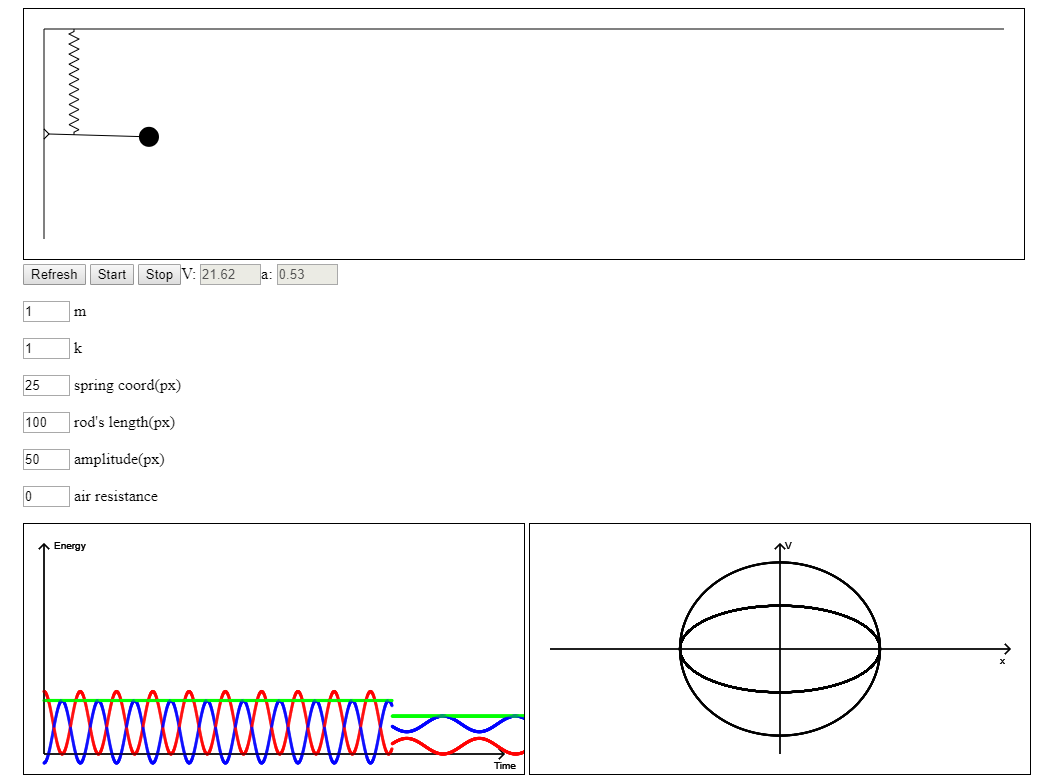 ВыводТаким образом, реализация и визуализация колебаний груза на пружине оказались успешными, удалось выполнить поставленные задачи. Каждым студентом были освоены новые методы, использованные в данном проекте, которые упрощают работу с объектно-ориентированным программированием. В итоге мы получили новый и полезный опыт в работе над подобными заданиями и составлением курсовых работ, который будет существовать в дальнейшем.ЗаключениеВ заключении хотелось бы сказать, что JavaScript – это действительно функциональный и актуальный язык, позволяющий выполнять большой спектр задач, включающий и моделирование процессов.ФОРМА ЗАДАНИЯ НА ВЫПОЛНЕНИЕ КУРСОВОГО ПРОЕКТА (КУРСОВОЙ РАБОТЫ)Санкт-Петербургский политехнический университет Петра ВеликогоЗАДАНИЕ НА ВЫПОЛНЕНИЕ КУРСОВОГО ПРОЕКТАстуденту группы 13632/1 Морозову Даниилу Юрьевичустуденту группы 13632/1 Оленчуку Павлу Дмитриевичу1. Тема проекта: Колебания груза на пружине.2. Срок сдачи студентом законченного проекта:  «___».___________ 20__ г.3. Исходные данные к проекту: курс лекций по математическому моделированию за первый и второй семестры4. Содержание пояснительной записки (перечень подлежащих разработке вопросов): введение, основная часть (раскрывается структура основной части), заключение, список использованных источников, приложения.Примерный объём пояснительной записки 16 страниц печатного текста.5. Перечень графического материала (с указанием обязательных чертежей и плакатов): отсутствует 6. Консультанты 7. Дата получения задания: «___».____________ 20__ г.Руководитель                               _____________         _______________                                                       (подпись)                         (инициалы, фамилия) Задание принял к исполнению   _____________         _______________                                                     (подпись студента)          (инициалы, фамилия)Задание принял к исполнению   _____________         _______________                                                     (подпись студента)          (инициалы, фамилия)Задание принял к исполнению   _____________         _______________                                                     (подпись студента)          (инициалы, фамилия)____________(дата) 